 MRI CPT Codes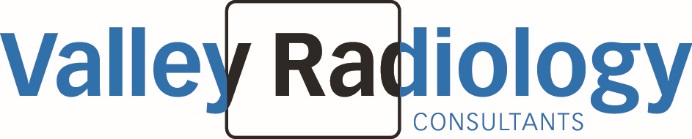 